Муниципальное автономное дошкольное образовательное учреждение«Детский сад №103» г. ПермиКак организовать питание дома для детей старшего дошкольного возраста?ОбедПодготовила воспитатель:Прокашева Алёна МударисовнаОдним из главных факторов здоровья ребёнка является организация питания не только в дошкольном учреждении, но и дома. Правильное питание – это здоровье, бодрость детей. Поэтому вопрос о правильном питании занимает одно из важнейших мест в жизни каждого человека.Правильное питание целиком и полностью зависит от родителей. В первую очередь необходимо помнить, что питание ребёнка целиком и полностью должно отличаться от рациона родителей.Предлагаю вашему вниманию несколько вариантов рецептов для детского меню на обед.Сливочный суп с курицей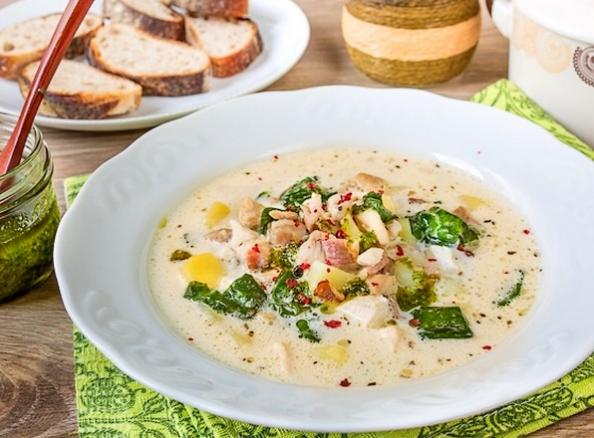 Продукты:Куриный окорок – 250 г.Картофель – 120 г.Морковь – 50 г.Лук – 50 г.Помидор – 30г.Перец болгарский – 50г.Макароны детские фигурные – 40г.Сливки кондитерские – 100млМасло тыквенных семян – 5млСухарикиЗеленьПерец (смесь перцев)		СольКак приготовить сливочный суп с курицей?Куриный окорок заливаем холодной водой, отвариваем, снимая пенку, затем разрезаем на кусочки.В бульон добавляем нарезанные мелкими кубиками лук, перец, морковь и картофель.Сразу добавляем часть зелени, чтобы она отдавала бульону витамины и аромат.Добавляем макароны, солим и перчим.Для сухариков нарезаем три ломтика батона кубиками, запекаем, поливаем маслом, в котором плавал чеснок, выдавленный через пресс. Присыпаем солью, перцем и паприкой молотой.В тарелку наливаем суп, добавляем туда сливки, размешиваем, добавляем свежий помидор, курицу, сухарики, зелень, присыпаем свежемолотой смесью пяти перцев и льём примерно 1 ч.л. тыквенного сока. Детские рыбные палочки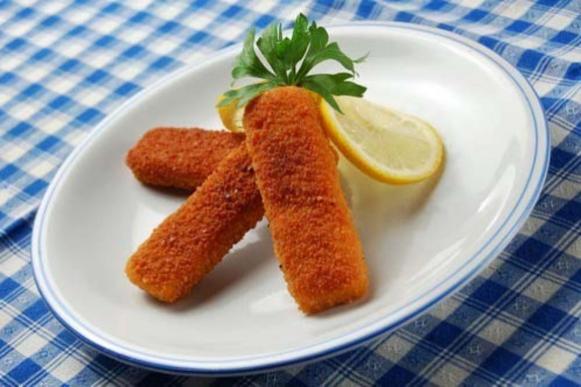 Продукты:Филе рыбы (хек) – 400 г.Яйцо ½ шт.Лук репчатый -1/2 шт.Батон – 50г.Манка – 20 г.Сухари молотые – 1/3 стаканаСольРастительное маслоКак приготовить рыбные палочки?В филе рыбы, порезанное на мелкие кусочки, добавляем ½ яйца, мелко нарезанный лук, раскрошенный вчерашний батон. Взбиваем блендером.Если масса получилась редкая, добавляем манку, если слишком густая, тогда сметану (1-2 ст. ложки).Охлаждаем фарш 30 мин.Формируем маленькие толстенькие палочки, обваливаем их в сухарях и жарим рыбные палочки на разогретом растительном масле с двух сторон.Подавать рыбные палочки можно с картофелем.Тефтели с рисом и капустой, запеченые в духовке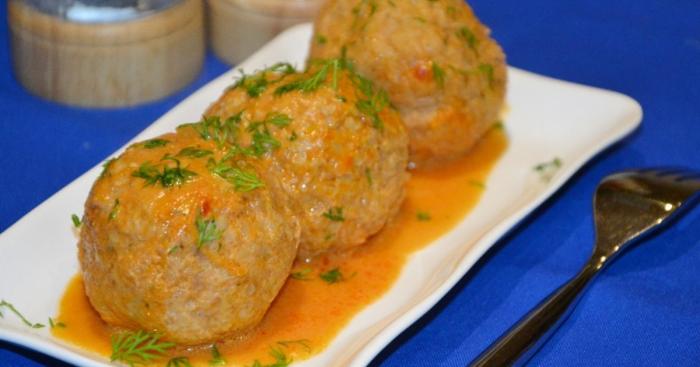 Продукты:Фарш мясной - 500г.Капуста белокочанная - 200г.Рис (сырой)- 100г.Яйцо - 1 шт.Лук репчатый - 1 шт.Морковь - 1 шт.Сок томатный - 150 млМасло подсолнечное - 30 млСоль - по вкусуПерец (черный, молотый) - по вкусуВода -300-400 млКак приготовить тефтели с рисом и капустой, запечённые в духовке?Перед тем как приготовить тефтели с рисом и капустой, подготовьте все необходимые ингредиенты. Рис тщательно промойте, несколько раз меняя воду.Лук и морковь почистите. Лук нарежьте маленькими кубиками. Морковь натрите на мелкой тёрке.В сковороде на сильном огне разогрейте подсолнечное масло. Обжарьте лук и морковь в течение 3-5 минут. Снимите сковороду с плиты.Мясной фарш переложите в миску.Белокочанную капусту тонко нашинкуйте.В миску с фаршем добавьте сырой рис и капусту.Туда же добавьте 2/3 зажарки.Вбейте в фарш яйцо, всыпьте соль и чёрный молотый перец.Перемешайте фарш руками.Смоченными в воде руками сформируйте круглые тефтели из фарша (у меня получилось 10 штук) и выложите их в форму для запекания.В сковороду к оставшейся зажарке влейте томатный сок.Перемешайте всё и дайте соусу закипеть.Тефтели залейте томатным соусом.Воду вскипятите и слегка посолите. Влейте слегка подсоленный кипяток в форму, чтобы он только покрывал тефтели.Накройте форму с тефтелями в томатном соусе фольгой. Поставьте тефтели в духовку, предварительно разогретую до 180 градусов, на 50-60 минут.Запечённые тефтели-ёжики готовы. Тефтели с рисом и капустой получаются сытными и вкусными, в сложном гарнире не нуждаются, разве что салат из свежих овощей и зелени будет уместен.Суп с овощами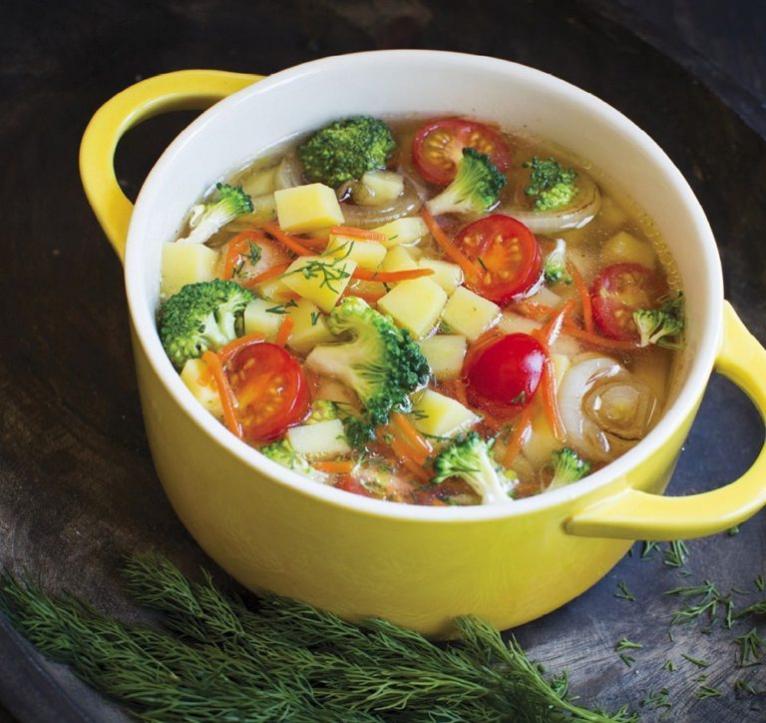 Продукты:Куриный суповой наборКартофель - 400г.Свекла - 1 шт.Горошек зелёный - 150 гр.Фасоль стручковая - 150г.Морковь - 1шт.Лук - 1 шт.Шампиньоны - 250 г.Укроп - 1 пучокСоль -по вкусуПерец чёрный, молотый - по вкусуКак приготовить суп с овощами?Вам понадобится кастрюля на 2,5 литра. Заливаем в нее 1,5 литра воды. Ставим на огонь, кладем куриный суп-набор и лук. Доводим до кипения, удаляем накипь, варим курочку 10 минут.Режем картофель кубиком и отправляем в кастрюлю, доводим до кипения, варим 10 минут.2. Режем свеклу мелким кубиком, отправляем в суп, доводим до кипения, варим 10 минут.3. Вынимаем куриный суп-набор (остудить), удаляем луковицу, солим и перчим суп по вкусу.Режем морковь мелким кубиком, отправляем в суп, доводим до кипения, варим 5 минут.4. Режем шампиньоны пластинками.5. Отделяем мясо от костей и отправляем в кастрюлю вместе с грибами, доводим до кипения, варим 5 минут.6. Засыпаем в суп спаржевую фасоль, горошек, доводим до кипения, варим суп из овощей 2 минуты. Выключаем огонь, засыпаем суп рубленым укропом.7. Крышкой накрывать не нужно, дайте супу настояться 5 минут, наливайте в тарелочки, а после накроете крышкой.Суп из овощей с курицей и грибами готов. Приятного аппетита!	Конечно же, нельзя забывать и о напитках. Ребёнку можно предложить чай, компот, кисель, отвары ягод. Однако, необходимо контролировать состав напитков, особенно сахар. Для дошкольника дневная норма составляет 50 гр. В заключении хочется сказать, что необходимо сокращать количество жирных, острых, жареных продуктов, в пользу овощей, фруктов. 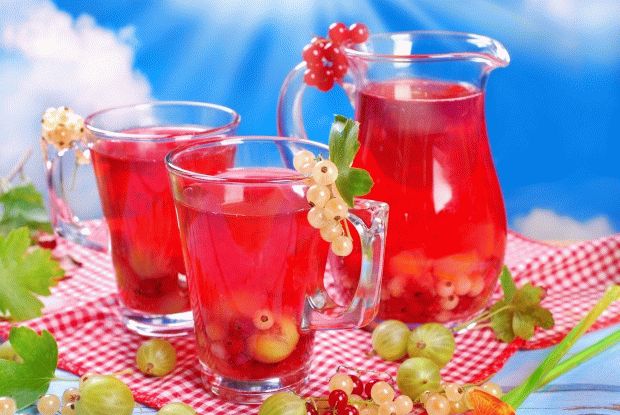 